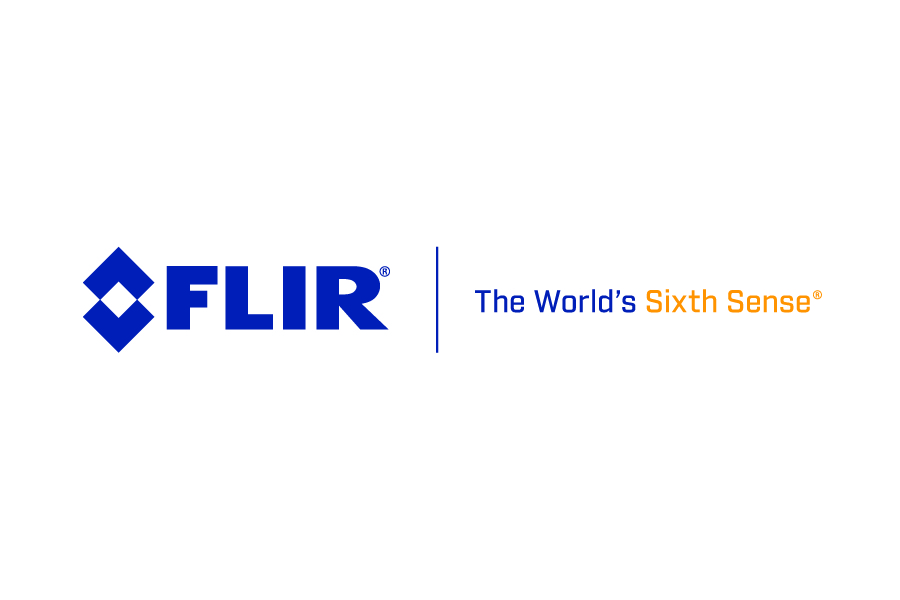 FLIR Wins Firefighting Thermal Camera Contract with German insurance company, SparkassenVersicherung Voluntary German Fire Brigades in Hessen, Thuringia and Rhineland-Palatinate Regions will Receive 800 FLIR K2 Thermal Imaging CamerasArlington, VA, January 28, 2020 – FLIR Systems, Inc. announced today a contract win with German insurance company, SparkassenVersicherung, for 800 units of the FLIR K2 thermal camera for firefighters. Through distributor BTL Brandschutz Technik GmbH Leipzig, SparkassenVersicherung chose FLIR for a multi-year contract, worth up to one million EUR (MSRP) to provide fire brigades in Hessen, Thuringia and Rhineland-Palatinate with the FLIR K2. Nearly 1,500 fire brigades of these communities will receive units of the K2 if they meet specified conditions such as having a certain number of trained members with respiratory protective equipment.  Fire brigades in the municipality Wallmerod in Rhineland-Palatinate have already received FLIR K2 cameras, with crews using them immediately on sites to keep themselves and citizens safer.  "We want to support the important work of the voluntary fire brigades in the communities." explains Arno Vetter, Managing Director of SV Kommunal GmbH SparkassenVersicherung. "This is both a tribute to firefighters' great volunteer work and is a major contributor to their safety in the field.  We've chosen the K2 because it is rugged and can be operated by a single-button." Ralf Felix Kespe of BTL also praises the agreement: "The purchase of this large quantity of thermal imaging cameras demonstrates a strong commitment by SparkassenVersicherung for the safety of our volunteer firefighters. FLIR has made a significant effort in recent years to reduce the cost of thermal imaging cameras, and thus making them available to more firefighters.”“At FLIR we are dedicated to making high quality thermal imaging cameras standard issue equipment for every member of a fire crew. The FLIR K2 makes that possible by providing capability, ruggedness, and reliability at an affordable price,” said Raphael Schieferstein, Sales Manager, FLIR. “The contract with SparkassenVersicherung affords fire brigades in key German regions with the opportunity to make their communities and firefighters safer.”With features such as easy-to-use buttons and operability in temperatures of +260°C, the K2 helps save lives, protects property, and ensures the safety of firefighters. Its simplified, single-button controls can also be operated with heavy gloves, making it easier to use. The K2 withstands a 2-meter drop onto concrete, is water resistant (IP67) and is fully operational up to a temperature of +260°C (3 minutes).  The FLIR K2 retails for MSRP of €1,399 excluding VAT.More information about the FLIR K2 can be found at: www.flir.com/k2 More information about FLIR BTL can be found at: www.btl-brandschutz.de www.sparkassenversicherung.de/content/kommunen/service/feuerwehrfoerderung/  www.wallmerod.de/vg_wallmerod/Rathaus/Feuerwehren/About FLIR Systems, Inc.Founded in 1978, FLIR Systems is a world-leading industrial technology company focused on intelligent sensing solutions for defense, industrial, and commercial applications. FLIR Systems’ vision is to be “The World’s Sixth Sense,” creating technologies to help professionals make more informed decisions that save lives and livelihoods. For more information, please visit www.flir.com and follow @flir.